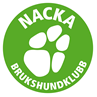 Protokoll Styrelsemöte Datum: 	2020-05-07
Tid:	kl. 18.30
Plats:	Via TeamsNärvarande: Annette Ståhl, Christina Rudén, Lotta Zanderholm, Jasmin Griffin, Frida Svenzon, Jessica Jansson (fr.o.m punkt 5 ”staket på agilityplanen”)Meddelat förhinder: Jerker Linnerborg, Inger Larsson och Johanna TakOrdföranden hälsade alla välkomna och öppnade mötetDagordningen fastställdesFrida valdes till justerareFöregående mötesprotokoll godkändes och lades till handlingarna Mark och Stuga: Renovera stugan; Frågan är bordlagd under CoronaHU-stugan; Vi har erbjudit HU att dela kostnaden för en blandcontainer på städdagen så vi kan tömma HU-stugan. De har inte svarat ännu.Försäkringen på RUS-boden; En försäkring av boden till ett värde av 100 000 kr kostar 717 kr per år. Vi kollar exakt vad försäkringen täcker, eftersom boden är i dåligt skick, innan vi beslutar.                                                                                                              Staket på agilityplanen; Vi beslutade att köpa det billigare staketet som förhoppningsvis kan monteras på befintliga staketpinnar. Vi planerar att sätta upp ett dyrare staket när vi ser att det ryms i budgeten.Inkommen post: IngenSamarbetet med Studiefrämjandet; Vi avslutar samarbetet med Studiefrämjande enligt tidigare diskussioner.Hantering av Corona/smittskydd; Vi har aktuell information på hemsidan. Från 1 juni gäller nya rekommendationer från SKK/SBK. Vi följer dessa och uppdaterar hemsidan och ger information till instruktörer löpande.Ekonomi; Ekonomin ser bra ut. Vi ligger plus mot budget, men alla löner är ännu inte utbetalda.Städdag den 16 maj; Vi har gått igenom alla områden och gjort en planering. Annette beställer hem en container. Lasse kommer med en motorsåg. Vårmötet den 3 juni; Vi beslutade att ställa in vårmötet och att meddela detta genom ett mailutskick till medlemmarna. Vi kommer lägga ut information från sektorer och styrelse samt en ekonomisk rapport på hemsidan istället.Övriga frågor; Vi flyttade styrelsemötet som planerats till den 11 juni till måndagen den 15 juni (samma tid).Vid protokolletChristina Rudén, sekrJusterasFrida Svenzon 	 		Annette Ståhl, ordförande		